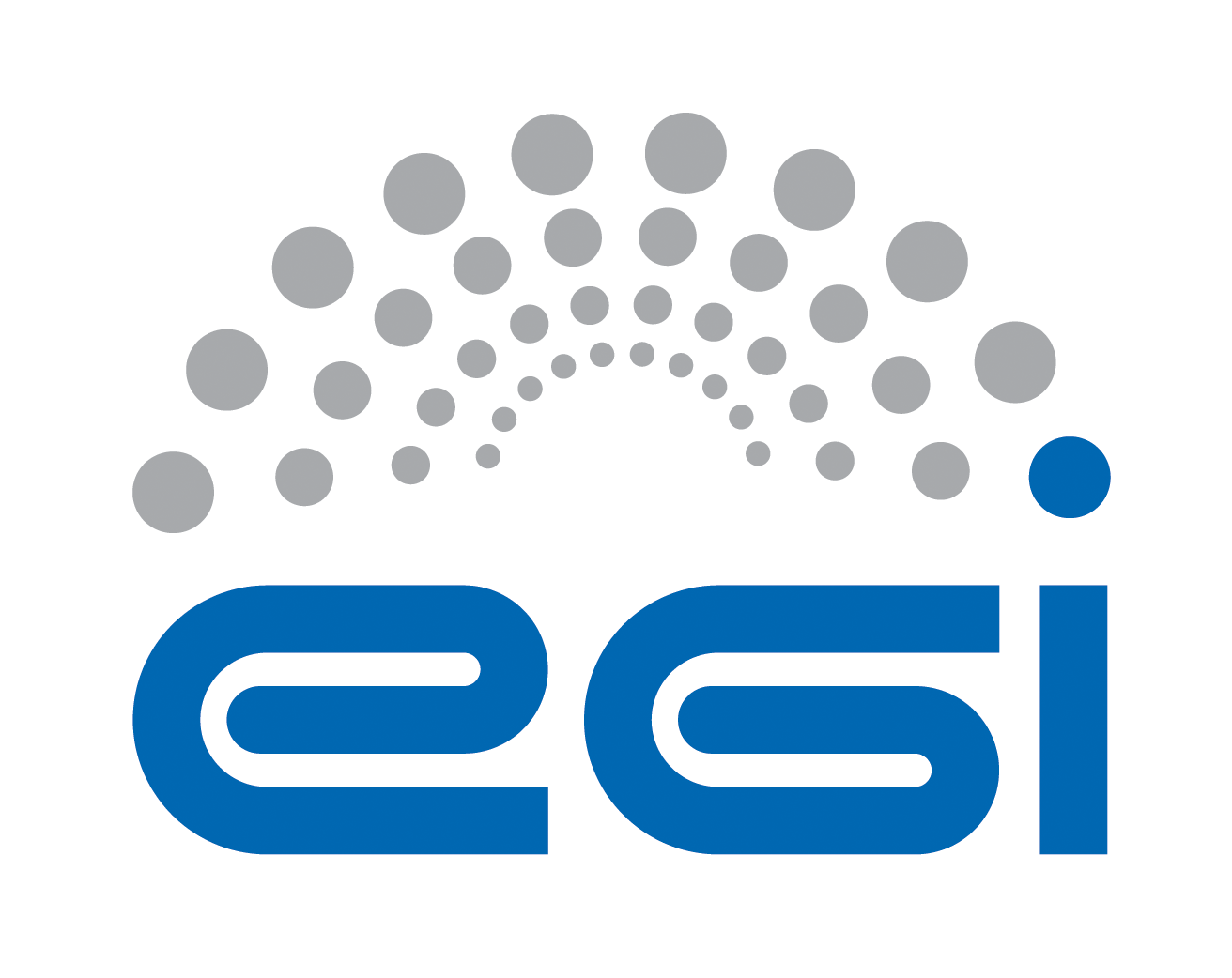 Security Incident Response PolicyTABLE OF CONTENTSCOPYRIGHT NOTICE 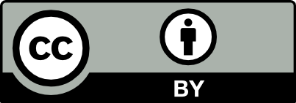 This work by EGI.eu is licensed under a Creative Commons Attribution 4.0 International License (http://creativecommons.org/licenses/by/4.0/). AUTHORS LISTDELIVERY SLIPDOCUMENT LOGTERMINOLOGYA complete project glossary is provided at the following page: http://www.egi.eu/about/glossary/     APPLICATION AREA This document is a formal EGI.eu policy or procedure applicable to all participants and associate participants, beneficiaries and Joint Research Unit members, as well as its collaborating projects.POLICY/PROCEDURE AMENDMENT PROCEDUREReviews and amendments should be done in accordance with the EGI.eu “Policy Development Process” (https://documents.egi.eu/document/169).Security Incident Response PolicyA security incident is the act of violating an explicit or implied security policy (for example, a security policy or asecurity policy). Nothing in this policy is meant to restrict the flow of information from a to incident response teams or other organizations to which the participant is required to report incidents.The objective of this policy is to ensure that all incidents are investigated as fully as possible and that promptly report intrusions. In particular, security incidents are to be treated as serious matters and their investigation must be resourced appropriately.Effective security incident response depends on the maintenance of security contact information as defined by the , including the and the Virtual Organisation Registration Security Policy 
The will appoint an incident coordinator for each suspected incident, in order to promote the cooperation across the and collaboration with peer, and assign a unique identifier to each incident, which is considered public information. The coordinator may share incident information as appropriate with other organisations, in particular peer which have adopted this policy. As participant, you agree to the conditions laid down in this document and other referenced documents that may be revised from time to time. You shall promptly report suspected security incidents to your local organization's incident response team. You shall promptly report suspected security incidents (or your involvement therein) that have known or potential impact or relationship to resources, services, or identities, via the incident response channels defined by the . You shall follow the incident response procedure defined by the . You shall promptly respond to and investigate incident reports regarding resources, services, or identities for which you are responsible. You shall perform appropriate investigations and forensics and share the results with the incident coordinator. You shall aim at preserving the privacy of involved participants and identities, and ensure that information shared with you is not publicly archived or published at your end without prior agreement from both the sender and the incident coordinator appointed by the for each incident. Public disclosure of information regarding security events should be handled through the Public Relations contacts.Document identifierEGI-<GROUPID>-<KEYWORD>-V<VERSION>Document Linkhttps://documents.egi.eu/document/82 Last Modified//2016Version1.1Policy Group AcronymSPGPolicy Group NameSecurity Policy GroupContact PersonDocument TypePolicy/ProcedureDocument StatusDRAFTApproved byTBDApproved DateTBDNamePartner/Activity/Organisation/FunctionDateFromBodyDateReviewed by:Reviewed by:Reviewed by:Approved by:IssueDateCommentAuthor/Partnerv.1......v.n